
KONTRAKT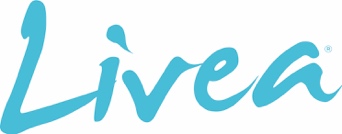 Det er inngått følgende kontrakt mellom Nr1 Fitness og:Navn:…………………………………………………………….……………………….….Født:………………………………………..………Adresse:……………………………………………………………………………………………………………………………………………….Postnummer:……………………………….Sted:……………………………..……….………Tlf………………………………..……….E-post:……………………………………………………………..……...Konto nr:………………………………..…….....................
Pris: Kr 6990. Prisen inkl Livea Livsstilskurs)
Avtalegiro: ____ 2 mnd         ___4 mnd (den 20. hver mnd)          kontant___            ResursBank___
Første trekk:…………….................................    

Betalt (signeres av senteret ved kontant betaling)……………………………………………………1. Personlig deltakelse
Denne kontrakten gjelder undertegnede, og kan ikke overdras andre. Kursdeltaker plikter å gjennomføre kurset.2. Trening på eget ansvar
Trening skjer på eget ansvar. Undertegnede er ansvarlig for at han/hun er fysisk- og psykisk skikket til å gjennomføre kurset og de ytelser som tilbys. Treningssenteret fraskriver seg ansvar for personskader og tap/skade på gjenstander som oppstår under eller som følge av undertegnedes opphold på treningssenteret, herunder tap og skader på klær og personlige eiendeler med mindre senteret har opptrådt uaktsomt.3. Betalingsvilkår
Avtalegiro: Ved bruk av avtalegiro betales det et fast månedlig trekk helt til det totale beløpet for Livea kurset er betalt. Avtalegirofullmakten til bank kan når som helst tilbakekalles av medlemmet, uten at dette påvirker medlemmets betalingsforpliktelse. Blir fullmakten trukket tilbake, kan treningssenteret ved faktura kreve inn hele det gjeldende kontraktsbeløp.4. Avtaletid/Betingelser
Kursdeltakelsen er bindende etter at man har gått inn på avtalen, med mindre man benytter seg av garantien (se pkt 6) etter den første mnd. Ved uteblivelse på kurset fritas ikke deltakeren fra sine betalingsforpliktelser, uansett grunn. Man må være medlem av Nr1 Fitness for å gå på Livea kurs. 5. Betalingsterminer – avtalegiro
Innbetaling av avdrag skjer forskuddsvis mellom den 20 – 25 hver mnd ved betaling gjennom avtalegiro. Utelatelse av fremmøte fritar ikke undertegnede fra å overholde betalingsterminene. Medlemmet får ikke trene/delta på kurs dersom betalinger er misligholdt. 6. Garanti
Bestemmer deltakeren seg for å avbryte Livea kurset før kursstart eller dersom deltaker ikke oppnår forventet resultat (avtales mellom deltaker og instruktør) etter den første mnd, kan deltaker gå ut av avtalen uten videre forpliktelser. Deltakeren skal ha fulgt de råd som har blitt gitt. Det betales da kun kr. 1390,- for første mnd og kursmateriell.
Kontraktens innhold er lest og forstått, sted/dato:……………………………………………………………………………………………   …………………………………………….………………………..	………………………………………………………………………
                 Medlemmets underskrift			        Treningssenterets underskrift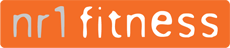 